МУНИЦИПАЛЬНОЕ БЮДЖЕТНОЕ ДОШКОЛЬНОЕОБРАЗОВАТЕЛЬНОЕ УЧРЕЖДЕНИЕ « ДЕТСКИЙ САД ОБЩЕРАЗВИВАЮЩЕГО ВИДА
«СОЛНЫШКО»ПРОЕКТ«Русская берёзка»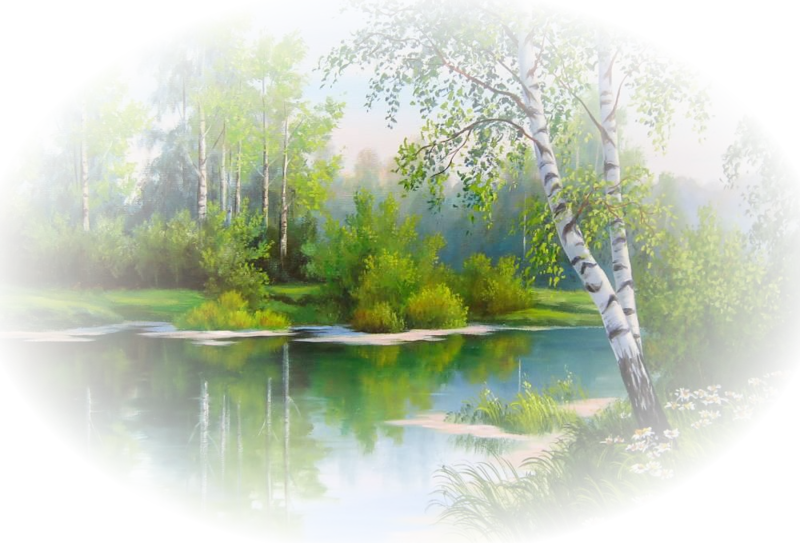 Подготовили: Рожина Т.В.2021 Тема: «Русская березка» Участники проекта: воспитатели, дети, родители. Возраст воспитанников: 4 -5лет Особенности проекта: 1. Вид проекта: познавательно-исследовательский, творческий. 2. Продолжительность проекта: краткосрочный. 3. Предмет исследования: березка. Образовательные области: - Социально-коммуникативное развитие - Познавательное развитие - Речевое развитие - Художественно-эстетическое развитие - Физическое развитиеАктуальность проекта: Мы редко обращаем внимание на деревья, которым много лет. А ведь они могут многое рассказать нам. Это целая история жизни. Данный проект позволяет изучить вместе с детьми эту историю, провести исследования, окружить березку вниманием и заботой, познакомиться с традициями русского народа, связанными с выбранным деревом, произведениями художников, поэтов, писателей и композиторов.Цель проекта: Ознакомление дошкольников с березой, как символом России.Задачи проекта: Приобщение детей к традициям русского народа, связанных с березой. Познакомить детей с приметами, поговорками, песнями, стихами, музыкальными произведениями и творчеством художников, связанными с березой. Окружить дерево (березу) на участке детского сада заботой и вниманием, развивать исследовательский интерес детей.  Привлекать родителей к совместной деятельности: изготовлению пособий, поделок, рисунков и т. п.  Воспитывать экологически грамотное поведение, желание оберегать и заботиться о березе.Подготовительный этап:-Выбор темы; -Составление перспективного плана; -Подбор музыкальных, стихотворных произведений, иллюстраций о березке; -Подбор материала для образовательной деятельности; -Подготовка экспонатов; -Знакомство родителей с содержанием проекта.Основной этап: -Непосредственно образовательная деятельность; -Беседы с детьми; -Разучивание стихотворений, песен, хороводов;-Слушание музыки; -Художественное творчество; -Просмотр иллюстраций;Заключительный этап:- Презентация проекта; -Оформление мини-музея «Русская березка»; -Подведение итогов, выводов по теме проектной деятельности.Ожидаемый результат:Установление сотруднических отношений с родителями.Определение основного метода при знакомстве с берёзой – экскурсии, целевые прогулки, экспериментальная деятельность, поэзия.Активное использование в работе над проектом продуктивной деятельности (рисование, лепка, аппликация).Перспективный план проектной деятельности для детей средней группы1. Беседа «Народная любимица - береза». Цель: Познакомить детей с видами берез, местами их произрастания, отличительными особенностями, и полезными свойствами.2.Разучивание потешек, стихов, разгадывание загадок о березе. Цель: Активизировать речь детей, способствовать развитию мышления и умению анализировать. 3.Беседа «Русская березка». Цель: Познакомить детей с произведениями русских художников. С куртинами, где изображена береза в разные времена года.4.НОД "Русская берёза - как национальный символ русского народа". Цель: познакомить детей с художественными произведениями. 5. Наблюдение за внешними признаками и отличительными особенностями березы.6.Беседа «Описание деревьев: береза и ель»Цель: Познакомить детей с народными средствами лечения и профилактики болезней с помощью коры, листьев, сока и почек березы. 7. Оформление папки – передвижки для родителей «Березовый сок: польза и вред для детей»8.Чтение рассказов, сказок, стихотворений о березе. Цель: Познакомить детей с русским народным творчеством, произведениями литературы современных писателей и поэтов.Приложение №1Картотека стихотворений  о березе.А. Тесленко«У нашей берёзки»Как у нашей у березки,Очень славные сережки,Как сройна, и как мила,Это вновь весна пришла***М. Мишакова«Ветер и берёзка»Ветер в поле на рассветеМодницу-берёзку встретил.Ветер дунул на берёзку -И испортил ей причёску!***А. Кулагина«Берёза»Белая берёза косы распустила,Белая берёза ветки опустила.Желтые листочки косы украшают,И на землю тихо, тихо опадают.***М. Мишакова«Берёзка-подружка»В новом платьицеБелом в полоскуПобегу по тропинкеК берёзке.Ей в листочки шепну,Как на ушко:- С добрым утром,Берёзка-подружка!Приложение №2Загадки Стоят в поле сестрицы — Платьица белены, Шапочки зелены. ***Не заботясь о погоде, В сарафане белом ходит, А в один из теплых дней Май сережки дарит ей.***Зелена, а не луг, Бела, а не снег, Кудрява, а без волос. ***Ствол белеет, Шапочка зеленеет. Стоит в белой одежке. Свесив сережки.*** Стоит Алена: платок зеленый, Тонкий стан, белый сарафан. ***Приложение №3Игры«Бусы для березки» Цель игры: расширение словаря прилагательных, описывающих берёзу.Материалы: шнурок, бусины. Игровая задача. Чтобы нарядить берёзку необходимо собрать бусы из отдельных бусин. Правила игры. Детям предлагается собрать красивые бусы для берёзки, но надеть бусину на шнурок можно в том случае, если называется прилагательное, характеризующее образ берёзки. При этом нельзя повторять уже сказанные слова. Выигрывает тот, кто больше назовёт слов.Что сделано из берёзы?» Цель игры: расширение знаний детей об изделиях, изготовляемых из берёзы.Материалы: изделия из деревьев разных пород: ложка, шкатулка, поделки сувенирные и спички, палочки для мороженого, китайские палочки.(изделия могут меняться или добавляться)Игровая задача. Домовёнок Кузька решил в доме найти всё, что из берёзы сделано. Правила игры. Детям предлагается определить, какие из предлагаемых вещей могут быть сделаны из берёзы и почему. Поощряется тот ребёнок, который даёт более точный и обоснованный ответ.Хоровод «Березка» Т. Попатенко, Ж. Агаджанова(Исполняется с платочками.)Мы вокруг березки встанем в хоровод.Радостно и звонко каждый запоет. (Дети идут по кругу, подняв платочки.)Припев.Ай да березка, белый ствол. (Машут платочками над головой.)Зеленей, зеленей, ты листвой. (Кружатся.)Яркие платочки в руки мы возьмем,У березки стройной песни заведем. (Берут платочки за два уголка и выполняют «пружинку».)Припев. (Повторяются те же движения.)К вечеру мы дружно скажем ей: «Прощай! (Взмахивают платочком на слово «прощай».)Ты без нас, березка, в поле не скучай!» (отходят назад, образуя большой круг.)Припев. (Повторяют движения.)Приложение №4Беседа  «Описание деревьев: береза и ель»Цель: выявить и расширить словарь детей по теме. Уточнить знания о деревьях. Продолжать помогать детям согласовывать слова в предложении, совершенствовать умение правильно использовать предлоги в речи: образовывать форму множественного числа существительных, употреблять эти существительные в именительном и родительном падежах. Учить использовать в речи наиболее употребительные прилагательные, глаголы, наречия, предлогиСловарь: деревья, береза, ель, деревянные, зеленые, тонкие, толстый, стройные, прямой, короткий, подберем, поднимем, подбросим, зеленели, пожелтели, согревает, холодит.Ход беседы:Воспитатель: Где растут деревья?Дети:  – в лесу, в саду, в парке, на улице, во дворе детского сада.(Выставляется макет березы со словами: Во поле березка стояла, во поле кудрявая стояла.)Воспитатель:- Что это за дерево? Какая березка? А какие ещё деревья вы знаете? (По мере того, как дети называют деревья, воспитатель выставляет картинки.)Воспитатель:  - Ребята, чем похожи деревья? А чем отличаются деревья? Какие части есть у всех деревьев? Рассмотрим внимательно стволы деревьев. Одинаковые или разные стволы у деревьев?Воспитатель:  Рассмотрели мы с вами части деревьев, а сейчас расскажем о деревьях.
(Беседа по предметным картинкам с опорой на схему (ИКТ).)Физ.минутка «Назовите мне части дерева»Назовите мне части дерева  (крона, ствол, корни).
По команде «крона» - поднять руки в стороны, взмах вверх;
по команде «Ствол» - вытянуться, руки прижать к телу;
по команде «корни» - присесть, руки в стороны, прижать к полу.
Воспитатель: Молодцы, у нас получились очень красивые деревья.
Рассмотрите картинку
Как называется это дерево? Какое оно по величине?
Из каких частей состоит? Какую форму имеют листья? Вид дерева летом и осенью? Динамическая пауза.(Движения вокруг макета березки, раздать детям листочки из картона).Мы вокруг березы весело пойдем. Разные листочки дружно подберем. Руки вверх поднимем, покружимся слегка. И подбросим листья вверх, под облака. Пусть летят, как бабочки!(Обобщающая беседа.)Воспитатель: - Какие действия мы совершили вокруг березы? - А что делали листочки в наших руках? - Что делали листочки пока не упали? - Как скажем про все листочки? (висели, полетели, упали). (Дети хором проговаривают несколько предложений про березу и про листья.)Заключительная беседа.
Воспитатель: А сейчас нам пора возвращаться (закрываем глаза и под музыку возвращаемся в детский сад)
Воспитатель: Вот мы и побывали в гостях у осенних деревьев. И на память они дарят нам шкатулочку с плодами деревьев. Мы их положим в наш уголок природы, и будем вспоминать наше путешествие.Приложение №5Конспект интегрированного занятия в средней группеТема: «Березка – символ России»Цель: Способствовать формированию у детей патриотических чувств, любви к родной природе посредством расширения знаний о берёзе.Интеграция образовательных областей: художественно-эстетическое развитие, познавательное развитие, речевое развитие, социально-коммуникативное и физическое развитие.Задачи:- воспитание патриотических чувств через знания и представления детей о берёзе как уникальном дереве; с помощью синтеза изобразительного, поэтического и музыкального искусства формировать эстетический образ берёзы;- вызвать эмоционально-положительное отношение к берёзе, желание любоваться ею, заботиться о ней и беречь;- воспитывать интерес к разным видам художественной деятельности, подводить детей к созданию выразительного образа при помощи аппликации;- развивать познавательный интерес, мышление, творческое воображение и коммуникативные навыки;- развивать мелкую моторику;- формировать умения передавать характерные особенности изображения берёзы;- воспитывать у детей бережное отношение к природе, интерес и способность работать в коллективе.Словарь: белоствольная, чечевички.Следить за речью детей, оказывать помощь при ответах на вопросы.Предварительная работа:1. Знакомство с берёзой. 2. Хоровод «Берёзка». 3. Заучивание стихов о берёзе. 4. Презентация «Берёза». 5. Прослушивание музыкальных произведений о берёзе, рассматривание картин о березке.Материал и оборудование: иллюстрации с изображением берёзы, макет березы, разрезанная картинка с изображением берёзы, аудиозапись пение птиц, магнитная доска, магнитики, платочки для девочек, плакат с изображением березы без листочков, готовые листики для наклеивания (желтые, зеленые), клей, кисти для клея, клеёнки, салфетки, подставки под кисти, атласные ленточки на каждого ребёнка, изделия из бересты.Ход НОД:Орг.момент: звучит аудиозапись «Пение птиц». Воспитатель обращает внимание детей на то, в какое место они пришли – в «Березовую рощу».Вводная часть:Воспитатель: Ребята, у меня для вас сюрприз. Хотите узнать какой? (ответы детей). Для этого надо отгадать загадку:Русская красавица стоит на поляне,В зелёной кофточке, в белом сарафане.Воспитатель:- Посмотрите, вот и она, наша русская березка.Что вы можете рассказать о берёзе? (Выслушивает ответы детей).А чем береза отличается от других деревьев?Давайте посмотрим на неё внимательней.Основная часть:Презентация (5-6 слайдов о березке)(Берёза – это самое распространённое дерево в России: стройное, белое, с раскидистыми ветвями и шелестящими на лёгком ветру листьями. А ведь берёза не только за красоту любима! Это дерево обладает многими ценными свойствами, в том числе и целебными. Посмотрите, какая она красавица и зимой и летом).Берёза воспета поэтами в стихах, писателями в прозе, композиторами в песнях.- Давайте мы с вами расскажем стихи о белоствольной красавице березке, которые написаны нашими поэтами:1. Белоствольная берёза –Символ Родины моей.Нет деревца другого,Сердцу русскому милей.2.У задумчивой березки,На ветвях висят сережки.Ты, березка, не грусти,Почки в листья распусти.3.Белоснежным символом РоссииВдоль дорог стоят ряды берез,Днем над ними - купол неба синий,Ночью - трепетанье ярких звезд4.Краснодарский край, ты наш любимый!Нет тебя краше и милей!Всюду березки родные,И ароматы полей.- Ни в одной стране мира нет столько берез, как у нас. С очень давних времен вошла в нашу жизнь березка. Любит наш народ зеленую красавицу за её красоту. Она растет во всех уголках нашей необъятной родины. У всех берез очень необычная кора. Береза является символом России.- Чем необычна кора березы? (Ответы).- А кто из вас знает, как называют березу за её кору? (белоствольной).- Белую кору называют берестой (Дети повторяют).Рассматривание образцов берестяных изделий- Береста – это защитный слой дерева. Она защищает ствол от воды и вредных воздействий. В белой коре – бересте есть черные черточки. Они называются чечевички. Ребята, кто знает, для чего они нужны дереву? (Ответы детей.) Через них береза дышит.Игра « Собери целое из частей» (8 частей)- А сейчас я вам предлагаю поиграть. Хотите собрать картинку из нескольких фрагментов, частей. (Дети собирают у магнитной доски картинку).- Молодцы, ребята, красивая берёзка у вас получились, вы правильно и быстро собрали картинку!- Кто сможет назвать части берёзы? (Дети показывают на иллюстрацию и называют ствол, крона: ветки и листья).- Молодцы, ребята вы, правильно все назвали.- В старину вокруг берез часто водили хороводы. Давайте и мы поводим возле нашей березы хоровод.Хоровод «Мы вокруг берёзки»1.Посмотри берёзка,Мы к тебе идёмЯркие платочкиМы тебе несём.(Дети идут по кругу)Припев:Ты березка посмотри, посмотри,С нами вместе попляши, попляши.(Кружатся на месте).Девочки к берёзкеБлиже подойдут,Яркими платочкамиВесело взмахнут.(Идут в центр круга, назад, мальчики выставляют пяточку вперед).Припев:Разошлись ребятки,И пошли гулять.Про берёзку песнюНежно напевать.(Идут в разных направлениях, гуляя).Припев(Дети садятся на стульчики).- Ребята, мы с вами много узнали о символе России - березе. Давайте все вместе сделаем необычную картину: изобразим нашу красавицу березку. Согласны?- Ну, тогда смело примемся за дело.- Давайте разомнём наши пальчики, чтобы они были послушными.Пальчиковая гимнастика.Ветер по лесу летал,Листья у берёз считал,Раз, два, три, четыре, пять,Будем пальцы загибать,А потом, а потом по порядку разогнём.Дети садятся за столы. На столах всё необходимое для аппликации. Все выполняют продуктивную деятельность – приклеивают листочки к стволу березы.Воспитатель отмечает особенности изображения берёзы: тонкие березовые веточки под тяжестью листьев наклоняются вниз, много листьев опало и лежит на земле.Заключительная часть:- О чём мы сегодня говорили? (Дети отвечают).- Какое дерево является одним из символов России?- Какие задания для вас были самыми интересными? (Ответы детей).Вывод: Я очень рада, что в нашей группе такие отзывчивые, добрые, талантливые и умные ребята! (воспитатель индивидуально находит добрые слова для каждого ребенка, тем самым подводит итог его участия в НОД).И за это я хочу сделать вам небольшой сюрприз. У меня есть шкатулка, в которой находятся ленточки. Согласно старинной легенде, на берёзе люди завязывали лоскуток ткани или ленточку и загадывали желание. Давайте каждый завяжет на берёзе свою ленточку и загадает желание, и оно должно обязательно сбыться. (Дети берут ленточки).Конспект НОД по рисованиюТема: «Русская березка»Цель. Использование нетрадиционных техник рисования в интегрированной образовательной деятельности.Задачи.Расширять знания детей о деревьях.Учить детей правильно передавать строение дерева в рисунке.Учить детей нетрадиционным техникам рисования.Развивать речь  и словарный запас детей.Развивать  фантазию, воображение у детей.Развивать коммуникативные навыки у детей.Приобщать детей к миру искусства.Воспитывать любовь к природе.Предварительная работа.Беседа о деревьях нашего края.Рассматривание иллюстраций, энциклопедий и заучивание стихотворений о деревьях.Оборудование: иллюстрации деревьев, альбомный лист, бумага, губка, акварельные краски, баночки под воду, салфетки.Ход НОД:1. Вступительная часть:Дети входят в группу и встают в полукруг.  Воспитатель проводит игру для психологического настроя:
«Доброе утро»Доброе утро улыбчивым лицам!Доброе утро солнцу и птицам!Пусть каждый становится добрым, доверчивым.Пусть доброе утро продлится до вечера!Воспитатель- Здравствуйте  ребята!(Дети здороваются)- У нас сегодня гость. Вы узнали кто это?Ответы детей (Степашка)Воспитатель-Степашка приглашает вас  в    клуб  для любознательных детей «Хочу все знать!». Посетив этот клуб вы не только узнаете много интересного, но  и сами ответите на вопросы Степашки.Воспитатель- Вы знаете, где находится  Степашкин дом?Ответы детей(Степашкин дом находится в лесу)- Молодцы! Ребята, предлагаем вам посетить   «Художественную галерею» клуба «Хочу все знать!».Воспитатель предлагает детям  пройти к иллюстрациям с изображением  деревьев.-Что изображено на картинах?Ответы детей(на картинах изображены деревья)Воспитатель- Да. Вы правильно отметили, что в галерее  размещены картины с изображением разных деревьев.-Какие виды деревьев вы знаете?Ответы детей (деревья могут быть лиственные и хвойные)Воспитатель-Какие лиственные деревья вы знаете ?Ответы детей(береза, дуб, липа,  клен, яблоню, тополь, осина )-Какие хвойные деревья вы знаете?Ответы детей(ель, пихта, сосна, можжевельник, лиственница, кедр)-Молодцы, ребята! Степашка вместе с вами вспомнил виды деревьев.Воспитатель-  У Степашки  есть любимое дерево, которым восхищаются многие поэты и писатели. А какое,  вы догадаетесь сами, когда прослушаете музыку.Звучит  музыка на русскую народную песню  «Во поле береза стояла».Воспитатель-  О каком дереве поется в этой песне?Ответы детей(в этой песне поется о березе)Воспитатель- Ребята, вы когда-нибудь мечтали стать волшебниками?Ответы детей (да)Воспитатель-Зачем? Для чего?Ответы детейВоспитатель-Степашка может исполнить ваше желание.Закройте глаза и представьте, что сейчас  «Весна». Тепло, хорошо, кругом растет трава и березки. Но вот, досада….. Злая волшебница заколдовала березки,  и листья  не могут появиться на дереве.Воспитатель-Жалко вам березки?Ответы детей(да)Воспитатель- Расколдуем их! А для этого ответьте на вопросы.-Назовите слова-прилагательные к слову «Береза».Ответы детей(береза белоствольная, красивая, нарядная, высокая, статная, стройная, пышная, тонкая, гладкая,  гибкая… кудрявая раскидистая, лиственная).Дети наряжают березку листьями.-  В какое время года на деревьях появляются листочки?Ответы детей(листья на дереве появляются весной)- Молодцы, ребята!   Мы убедились, что вы настоящие волшебники. Вы вернули «Весну» березкам.Физминутка «Деревья»Воспитатель- А сейчас  встанем в круг  и представим себя деревьями.(Дети встают вкруг и выполняют движения,  согласно текста.)Выросли деревья в поле.
Хорошо расти на воле! (Потягивания – руки в стороны)
Каждое старается,
К небу, к солнцу тянется. (Потягивания руки вверх)
Вот подул веселый ветер,
Закачались тут же ветки, (Дети машут руками)
Даже толстые стволы
Наклонились до земли. (Наклоны вперед)
Вправо-влево, взад-вперед –
Так деревья ветер гнет. (Наклоны вправо-влево, вперед-назад)
Он их вертит, он их крутит.
Да когда же отдых будет? (Вращение туловищем)
Ветер стих. Взошла луна.Наступила тишина.2.Практическая часть:Воспитатель- Прежде чем начать рисовать,  давайте повторим все, что мы знаем о строении дерева.-Назовите части дерева?Ответы детей (у дерева корни, ствол, ветки, крона, листья)-  чем береза отличается от других деревьев?Ответы детей( у березы белый  ствол  в виде  извилистой ленты с черными пятнами, сужающий к верху, ветки гнуться к низу.)- С чего нужно начинать рисовать дерево?Ответы детей(дерево нужно рисовать со ствола, с верхней части ствола)- Правильно, ветки растут от ствола,  а не отдельно от него.Показ рисования  ствола дерева мелом  на доске.(Звучит музыка ансамбля Сябры «Вы шумите березы».)Работа за столамиДети берут мятую бумагу,  окунают её краску и путем примакивания, рисуют  крону.Воспитатель-Наше занятие подошло к концу.- Ребята, Степашкаблагодарит вас за интересную встречу, правильные  и интересные  ответы на вопросы! - Сейчас мы отправим посылку его другу. Я думаю,  наши необычные березки ему очень понравятся.Дети складывают рисунки в посылку и находят сюрприз от  Лунтика (наклейки и желуди).3. Подведение итогов: Воспитатель:- Вам понравилось занятие, ребята?-Что вы нового узнали о деревьях?-Какой подарок мы сегодня приготовили Лунтику?-Чем рисовали деревья?Приложение №6Консультация для родителейБерезовый сок: польза и вред для детейСок березы считается одним из самых питательных напитков. При этом данный продукт является практически безопасным, не вызывает аллергические реакции. В нем содержатся следующие вещества:витамины В12 и В6;фруктоза и глюкоза;микроэлементы: железо, кальций, калий и др.Доказано, что березовый сок для детей благотворно влияет на организм детей, оказывая широкий спектр действия. В первую очередь, природный напиток активизирует обменные процессы, укрепляет иммунную систему. Содержащиеся в нем витамины способствуют увеличению сопротивляемости организма к вирусам и бактериям. Поэтому сок он показан к применению в холодное время года в качестве профилактики ОРВИ часто болеющим малышам. Положительное воздействие также выражается в:лечении заболеваний мочеполовой и кровеносной систем;нормализации работы желудка и пищеварительных органов;общеукрепляющем действии на организм;эффективном лечении заболеваний бронхов и легких.Сок березы может нанести вред, если ребенок не переносит данный продукт из-за индивидуальных особенностей, а также при наличии некоторых патологий. В напитке содержится лимонная кислота, которая не признается многими детскими специалистами.Правила употребления и хранения березового сока для детейЕсли после консультации специалиста вы решились на добавление в меню березового сока, то необходимо придерживаться определенных правил. Следует помнить о том, что оптимальный возраст ребенка, которому впервые дается напиток, – 6-8 месяцев. Сначала даем продукт на чайной ложечке, а затем увеличиваем дозировку, ориентируясь на состояние малыша. После года разовый прием может составлять 50-100 мл, но не чаще трех раз в неделю. С трехлетнего возраста порция увеличивается до 250 мл.Правило 1Покупая березовый сок для детей в магазине, читайте информацию о составе и дате производства;Правило 2Если напиток добывается собственноручно, то выбирайте деревья, расположенные вдали от дорогПравило 3Оптимальная температура для хранения плюс 5 градусовПравило 4Чтобы напиток не забродил раньше времени, нужно добавить в него листья смородины или гвоздикуПравило 5При хранении необходимо соблюдать правила стерилизацииПравило 6Добытый самостоятельно сок можно хранить не больше трех недельПравило 7И, наконец, самое главное правило – обязательно проконсультируйтесь со специалистом перед введением сока березы в рацион ребенка